Gráficos del artículo: Apreciación de los docentes acerca de la vida universitaria. Estudio en universidades ecuatorianasGráfico 1. Valoración de los docentes acerca de qué tipo de institución es una universidad.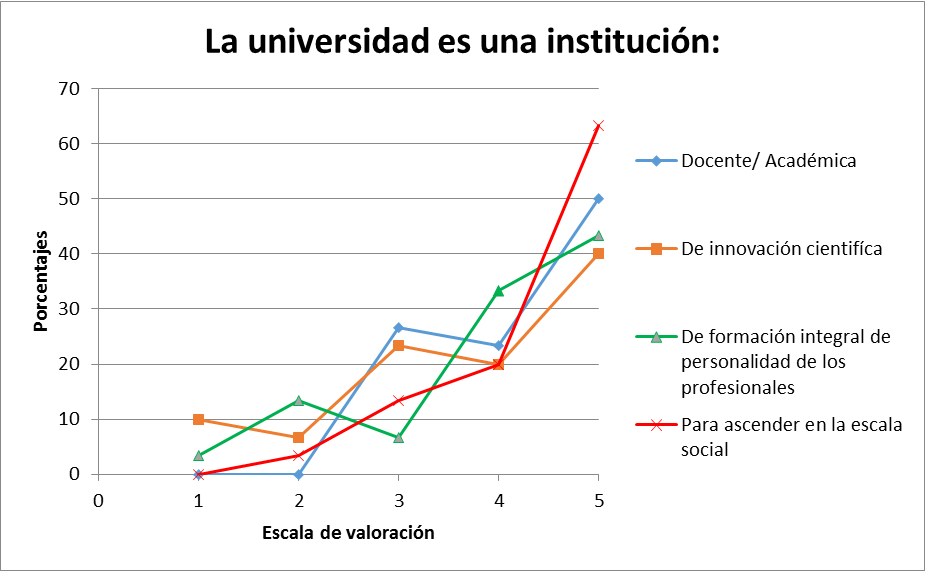 Fuente: Elaboración personal de los autores.Gráfico 2. Valoración de los docentes acerca de los criterios que prevalecen en la evaluación de la calidad.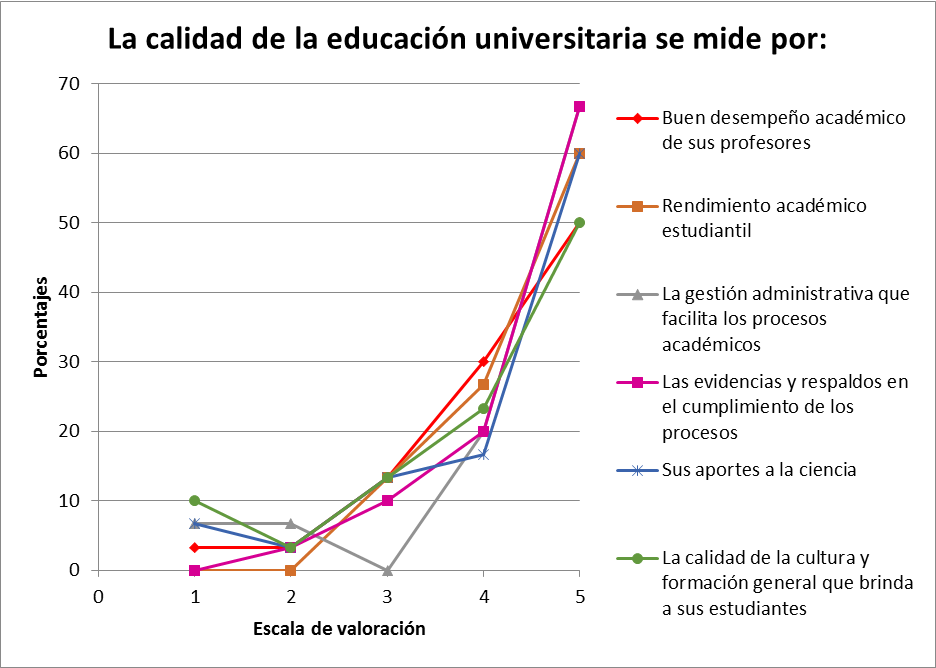 Fuente: Elaboración personal de los autoresGráfico 3. Valoración de los docentes acerca de los criterios sobre los que se deben realizar los diseños curriculares de carreras.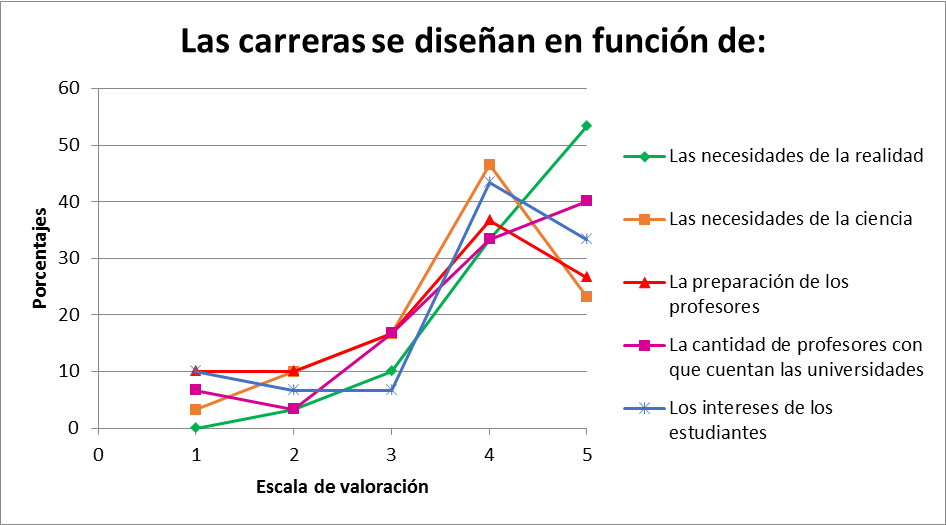 Fuente: Elaboración personal de los autores.